Publicado en  el 17/09/2013 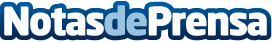 Los inversores presionan a la industria de la alimentación a aumentar urgentemente su transparenciaDatos de contacto:Nota de prensa publicada en: https://www.notasdeprensa.es/los-inversores-presionan-a-la-industria-de-la_1 Categorias: Solidaridad y cooperación http://www.notasdeprensa.es